Accounting and Finance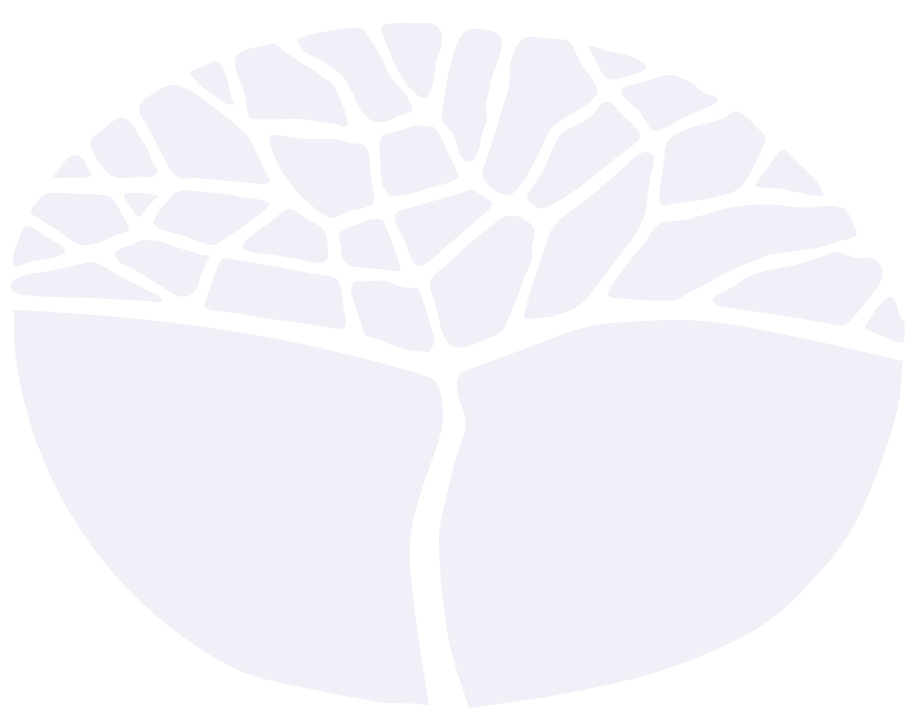 General courseYear 11 syllabusIMPORTANT INFORMATIONThis syllabus is effective from 1 January 2020.Users of this syllabus are responsible for checking its currency. Syllabuses are formally reviewed by the School Curriculum and Standards Authority on a cyclical basis, typically every five years. CopyrightCopyright© School Curriculum and Standards Authority, 2016This document – apart from any third party copyright material contained in it – may be freely copied, or communicated on an intranet, for non-commercial purposes in educational institutions, provided that the School Curriculum and Standards Authority is acknowledged as the copyright owner, and that the Authority’s moral rights are not infringed.Copying or communication for any other purpose can be done only within the terms of the Copyright Act 1968 or with prior written permission of the School Curriculum and Standards Authority. Copying or communication of any third party copyright material can be done only within the terms of the Copyright Act 1968 or with permission of the copyright owners.Any content in this document that has been derived from the Australian Curriculum may be used under the terms of the Creative Commons Attribution 4.0 International (CC BY) licence. ContentRationale	1Course outcomes	2Organisation	3Structure of the syllabus	3Organisation of content	3Progression from the Year 7–10 curriculum	4Representation of the general capabilities	5Representation of the cross-curriculum priorities	7Unit 1	8Unit description	8Unit content	8Unit 2	11Unit description	11Unit content	11School-based assessment	14Grading	15Appendix 1 – Grade descriptions Year 11	16RationaleThe Accounting and Finance General course aims to make students financially literate by creating an understanding of the systems and processes through which financial practices and decision making are carried out, as well as the ethical, social and environmental issues involved. It helps students to analyse and make informed decisions about finances. Financial literacy gives individuals the ability to make sound financial judgements. In an age when many business practices and ethical standards are being questioned, awareness of the ways financial practices impact on their lives helps students take responsibility for their own financial commitments. It gives them the problem-solving skills to operate at many levels of financial decision making. Through engagement with the course, students develop an understanding of the fundamentals on which accounting and financial management are based. In our current economic environment, where small businesses are the largest employers, many students will find themselves self-employed and there is a high probability that they will have to engage in some form of accounting practices. Having an understanding of these practices enables them to analyse their own financial data and make informed decisions based on that analysis. In a rapidly changing world, the impact of technology on financial and accounting practices has been vast. The use of computer systems for record keeping, and the communication of financial data is already vital, and will continue to shape future careers. Many of these careers have not yet evolved, but when they do, they will involve technology and financial practices at some level. Course outcomesThe Accounting and Finance General course is designed to facilitate achievement of the following outcomes.Outcome 1 – Financial conceptual understandingStudents understand the concepts, principles, systems and structures that are fundamental to accounting and other financial processes.In achieving this outcome, students:understand the concepts and principles of financial decision making understand the elements of financial systemsunderstand the relationship between the purpose and structure of financial information.Outcome 2 – Factors influencing financial decisionsStudents understand the interrelationship between financial decisions and the individual, society and the environment.In achieving this outcome, students:understand the influence of values and ethics on financial decisionsunderstand that government policies, legal requirements and other regulations influence financial decisionsunderstand the impact of societal and environmental factors on financial decisions.Outcome 3 – Financial systemsStudents explore and apply appropriate financial systems to meet personal and organisational needs.In achieving this outcome, students:explore and select an appropriate financial system to meet user needs use a financial system to record and present informationadapt and/or customise a financial system to meet user needs.Outcome 4 – Analysis and interpretation of financial informationStudents select, use and interpret financial information.In achieving this outcome, students:select financial information for analysis and use appropriate techniquesdraw conclusions from financial informationrecommend appropriate action based on financial information analysis.OrganisationThis course is organised into a Year 11 syllabus and a Year 12 syllabus. The cognitive complexity of the syllabus content increases from Year 11 to Year 12.Structure of the syllabus The Year 11 syllabus is divided into two units, each of one semester duration, which are typically delivered as a pair. The notional time for each unit is 55 class contact hours. Unit 1The focus for this unit is personal finance.Unit 2The focus for this unit is accounting for small cash entities. Each unit includes:a unit description – a short description of the focus of the unitunit content – the content to be taught and learned.Organisation of contentThe course content is divided into three areas:Financial institutions and systemsRecording, using and evaluating financial informationGovernment and the community.The terminology used in this syllabus is current at the time of publishing. Terminology and processes used in the delivery of this syllabus should be compliant with current Australian Accounting Standards Board requirements.Financial institutions and systemsFinancial institutionsAn understanding of interactions with financial institutions is important for everyone in our society. The course looks at financial instruments, including the use of electronic funds transfer point of sale (EFTPOS), internet banking and debit and credit cards. The various forms of financial institutions and sources of borrowings are covered.Financial systems and fundamental principlesKnowledge of the principles and conventions underlying finance and accounting and the terminology used in these fields are essential. The course covers conventions such as the accounting entity, the principles of single entry accounting systems and the accounting equation. The essential elements of financial reports, such as assets, liabilities, expenses, income and equity are defined. Concepts such as profitability, liquidity, risk and return and the financial reports and the systems which produce them are addressed.Recording, using and evaluating financial informationRecording, processing and communicating financial information Financial recording involves various processes, such as source documents verifying financial transactions and ledger accounts. It is important to use ethical processes when recording financial information. A variety of electronic tools, including accounting packages and spreadsheet programs are used. The course outlines the purposes of the various financial reports produced by business entities. Evaluating financial information for planning, coordinating, controlling and investingThe most important aspect of financial management is the analysis and interpretation of financial information for decision making. Appropriate sources of finance and internal controls are examined and these are evaluated against various goals and objectives. The concepts of risk, return and capital growth are compared and other long-term investments considered.Government and the community The role and influence of governments and other bodies The taxation system impacts on individuals and organisations. The course looks at why taxation is necessary and the various systems of taxation in use in Australia. This includes legislation governing the collection, payment and reporting of Goods and Services Tax (GST). The Government influences and provides assistance for financial decision making via various government agencies and legislation. The role and services of professional associations and community bodies and the impact they have on personal financial management and small business entities are addressed.The influence of social, environmental and ethical factors The influence that financial decisions have on social and environmental issues and the importance of maintaining ethical decision-making processes is an important aspect of accounting and financial management. Progression from the Year 7–10 curriculumThis syllabus continues to develop students’ learning around the knowledge, understandings and skills within the Year 7–10 Economics and Business curriculum. The course focuses on the double entry principles and accrual accounting for small business in Australia’s economy and explores types of business ownership and the recording, processing and evaluating of financial information. The course examines business and accounting concepts, including the role and influence of government and other professional bodies on the establishment and accounting procedures of small businesses. The course also examines the influence of social, environmental and ethical factors relevant to small business. This syllabus also continues to develop the analytical skills of interpretation and evaluation of financial information and the application of the accounting concepts.Representation of the general capabilitiesThe general capabilities encompass the knowledge, skills, behaviours and dispositions that will assist students to live and work successfully in the twenty-first century. Teachers may find opportunities to incorporate the capabilities into the teaching and learning program for the Accounting and Finance General course. The general capabilities are not assessed unless they are identified within the specified unit content.Literacy Students become literate as they develop the knowledge, skills and dispositions to interpret and use language confidently for learning and communicating in and out of school, and for participating effectively in society. Literacy involves students in listening to, reading, viewing, speaking, writing and creating oral, print, visual and digital texts, and using and modifying language for different purposes in a range of contexts.In Accounting and Finance, students learn to examine and interpret a variety of business data and/or information. They will learn to effectively use the specialised language and terminology of Accounting and Finance when applying concepts to contemporary issues and events, and communicating conclusions to a range of audiences using a range of approaches. Students learn to make increasingly sophisticated language choices and consider divergent approaches to business issues and events when evaluating business issues and communicating conclusions.Numeracy Students become numerate as they develop the knowledge and skills to use mathematics confidently across all learning areas at school and in their lives more broadly. Numeracy involves students in recognising and understanding the role of mathematics in the world and having the dispositions and capacities to use mathematical knowledge and skills purposefully. In the Accounting and Finance General course, students apply relevant numeracy knowledge and skills when they source, sort and identify relevant numerical data, perform calculations, solve problems, create financial statements, and communicate information with supporting evidence. Through the study of the Accounting and Finance General course, students appreciate the way numeracy knowledge and skills are used in society and apply these to hypothetical and/or real life experiences.Information and communication technology capability Students develop information and communication technology (ICT) capability as they learn to use ICT effectively and appropriately to access, create and communicate information and ideas, solve problems and work collaboratively in all learning areas at school and in their lives beyond school. The capability involves students in learning to make the most of the technologies available to them, adapting new ways of doing things as technologies evolve and limiting the risks to themselves and others in a digital environment. Throughout the Accounting and Finance General course, students develop ICT capability when they access and use ICT as a tool. They research, communicate and present financial data and other information using ICT to evaluate the performance of a business to a variety of users.Critical and creative thinking Students develop capability in critical and creative thinking as they learn to generate and evaluate knowledge, clarify concepts and ideas, seek possibilities, consider alternatives and solve problems. Critical and creative thinking are integral to activities that require students to think broadly and deeply using skills, behaviours and dispositions, such as, reason, logic, resourcefulness, imagination and innovation in all learning areas at school and in their lives beyond school. In the Accounting and Finance General course, students develop their critical and creative thinking and problem-solving skills as they identify, interpret and analyse business scenarios and financial information. They develop enterprising behaviours and capabilities as they consider alternatives and use the data and information available to them to make informed business decisions.Personal and social capabilityStudents develop personal and social capability as they learn to understand themselves and others, and manage their relationships, lives, work and learning more effectively. The capability involves students in a range of practices, including recognising and regulating emotions, developing empathy for and understanding of others, establishing positive relationships, making responsible decisions, working effectively in teams and handling challenging situations constructively. In the Accounting and Finance General course, students learn to appreciate the effect of financial and management decisions. They have the opportunity to develop personal behaviours and capabilities, such as leadership and initiative and making informed and responsible decisions, while working independently or collaboratively.Ethical understanding Students develop capability in ethical understanding as they identify and investigate the nature of ethical concepts, values, character traits and principles, and understand how reasoning can assist ethical judgment. Ethical understanding involves students in building a strong personal and socially oriented ethical outlook that helps them to manage context, conflict and uncertainty, and to develop an awareness of the influence that their values and behaviour have on others. In the Accounting and Finance General course, students develop an awareness of the ethical issues encountered in financial dealings between business owners/managers and their employees, clients and investors. They also develop an awareness of responsible business practice through social, environmental and ethical behaviour. Intercultural understanding Across the curriculum, students develop intercultural understanding as they learn to value their own cultures, languages and beliefs, and those of others. They come to understand how personal, group and national identities are shaped, and the variable and changing nature of culture. The capability involves students in learning about and engaging with diverse cultures in ways that recognise commonalities and differences, create connections with others and cultivate mutual respect. In the Accounting and Finance General course, students consider the effects of decisions made by consumers, businesses and governments in Australia on other countries.Representation of the cross-curriculum prioritiesThe cross-curriculum priorities address contemporary issues which students face in a globalised world. Teachers may find opportunities to incorporate the priorities into the teaching and learning program for the Accounting and Finance General course. The cross-curriculum priorities are not assessed unless they are identified within the specified unit content.Aboriginal and Torres Strait Islander histories and cultures The Aboriginal and Torres Strait Islander histories and cultures priority provides opportunities for all learners to deepen their knowledge of Australia by engaging with the world’s oldest continuous living cultures. Students will understand that contemporary Aboriginal and Torres Strait Islander Communities are strong, resilient, rich and diverse. The knowledge and understanding gained through this priority will enhance the ability of all young people to participate positively in the ongoing development of Australia. In the Accounting and Finance General course, the Aboriginal and Torres Strait Islander histories and cultures priority is recognised through understanding that social and environmental behaviours develop positive relationships in indigenous communities. A future focus enables students to consider past behaviours and the development of possible activities in supporting the growth of Aboriginal and Torres Strait Islander business activity and economic development. Asia and Australia's engagement with Asia This priority ensures that students may learn about and recognise the diversity within and between the countries of the Asia region. They may develop knowledge and understanding of Asian societies, cultures, beliefs and environments, and the connections between the peoples of Asia, Australia, and the rest of the world. Asia literacy provides students with the skills to communicate and engage with the peoples of Asia so they can effectively live, work and learn in the region.The Asia and Australia’s engagement with Asia priority may provide content and contexts for developing students’ accounting and finance knowledge, understanding and skills. This priority may be recognised through an awareness of social and environmental and ethical behaviour. Sustainability This priority allows all young Australians to develop the knowledge, skills, values and world views necessary for them to act in ways that contribute to more sustainable patterns of living. It enables individuals and communities to reflect on ways of interpreting and engaging with the world. The Sustainability priority is futures-oriented, focusing on protecting environments and creating a more ecologically and socially just world through informed action. Actions that support more sustainable patterns of living require consideration of environmental, social, cultural and economic systems and their interdependence. This priority provides a context for developing students’ accounting and finance knowledge, understanding and skills. The priority is addressed through considering the linkages between social and environmental sustainability and financial sustainability.Unit 1 Unit descriptionThe focus for this unit is personal finance. The concepts, principles and terminology used in financial decision making and management on a personal basis are introduced. The unit addresses main institutions that operate in financial markets and how governments and other bodies can affect the way individuals and groups make financial decisions. The main financial documents and reports used in personal financial transactions and decision making and the systems that facilitate individuals to carry out their financial transactions are considered. In implementing this syllabus, teachers must refer to the current practices as prescribed by the Australian Accounting Standards Board and other relevant legislation.Unit contentThis unit includes the knowledge, understandings and skills described below.Financial institutions and systemsFinancial institutions the role of financial institutions that meet the personal needs of individuals, for example, banks (including internet and phone banking), credit unions, retail stores and telecommunications companiesFinancial systems and fundamental principles nature and purpose of documents used to record and communicate personal financial information, including: chequesbank and credit card statementsautomatic teller machine (ATM) slipsEFTPOS slipsinternet receiptstypes of bank accounts sources of borrowing for personal financial management, including:credit cardsinterest free offers personal loansthe concept of security of investment risk of returnsecurity on borrowingsthe relationship between risk and rate of returnmeasures to avoid being caught up in scamsthe importance of reading fine print on contractsthe importance of providing accurate financial informationrole and benefits of insurance, including:car insurancetravel insurancesources of youth debtcredit cardsmobile telephone contractsrentstudent fee loansimplications of personal credit ratingsRecording, using and evaluating financial informationRecording, processing and communicating financial informationpreparation of personal financial documents, including: chequesapplication for a bank account, a credit card, or a mobile phone planpreparation of personal budgetspreparation of personal bank reconciliation statementsmaintenance of personal financial records for personal income tax calculation of tax payable, including only:assessable income (limited to salaries and wages and interest) allowable deductions (limited to union fees, professional associations, donations and uniform and motor vehicle expenses)tax offset (limited to health insurance)Evaluating financial information for planning, coordinating, controlling and investing interpretation of information relevant to personal financial management, including: pay slipsbank statementsEFTPOS slipsimportance of personal financial planningshort-term and long-term financial goal settingfinancial factors affecting financial decision making, including the importance of compounding interest versus simple interestinvestment options available to individuals, including: superannuationshares marketpropertycash deposits long-term investmentssources of financial advice, including: banksmediafinancial advisorsGovernment and the communityThe role and influence of governments and other bodiestypes of taxation affecting individuals, including:personal income taxGSTcapital gains taxfringe benefits such as cars, mobile phones identity and function of government agencies in relation to personal financeThe influence of social, environmental and ethical factorsfactors affecting personal financial decision making, including:influence of mediapeer group pressurebeliefs and valuesUnit 2 Unit descriptionThe unit description provides the focus for teaching the specific unit content.The focus for this unit is accounting for small cash entities. It addresses the fundamental accounting and finance principles and the application of these to the establishment and operation of small cash entities, including small incorporated bodies. The main financial institutions that small cash entities deal with are introduced and the methods that governments and other community bodies use to influence 
decision-making processes are considered. It also addresses financial record keeping on a cash basis for small entities, as well as the main financial documents and reports used in the financial transactions of small incorporated entities. The unit explores the main issues involved in business decision making and considers simple analysis of given information to determine the financial performance and position of a business.In implementing this syllabus, teachers must refer to the current practices as prescribed by the Australian Accounting Standards Board and other relevant legislation.Unit contentThis unit builds on the content covered in Unit 1. This unit includes the knowledge, understandings and skills described below.Financial institutions and systemsFinancial institutionsidentify the functions of the various institutions that service the financial needs of small entities, including:banksinsurance companies Financial systems and fundamental principles nature of the systems that businesses use to carry out banking, investment, purchases, borrowing and other financial transactionsnature and purpose of source documents in a cash accounting system, including:tax invoices/receiptsbank deposit slipscheque buttsEFTPOS receiptsbusiness activity statement (BAS)principles of single-entry cash accounting practices and entries when using cash book, petty cash and bank reconciliation systemsmethods of recording and maintaining single-entry accounting systems using manual or electronic toolspurpose and advantages of multi-columnar cash books/journals definition of the accounting equationaccepted accounting principles, including:accounting entitymonetaryaccounting periodgoing concernsimple definitions of the following accounting terms: assetsliabilitiesexpenseincome equity characteristics, administration and types of records for incorporated not-for-profit organisationsRecording, using and evaluating financial informationRecording, processing and communicating financial information preparation of documents, manually or electronically, to record business financial information, including:order formstax invoices/receipts delivery notes cheques bank deposit slipspreparation of cash receipts and payment journals, or a cash book with separate columns for: GST cash sales/purchasescommonly recurring receipts/paymentspreparation of a petty cash book preparation of payroll records for a small cash-based business, including:pay advice slipwages bookpreparation of simple cash budgetspreparation of bank reconciliation statementspresentation of financial information in the form of simple unclassified reports applying the accounting equation for small cash based entities, including:statement of receipts and paymentsincome statementbalance sheetEvaluating financial information for planning, coordinating, controlling and investinginterpretation of information presented in simple financial statements and the analysis of this information to assess profitability and liquidity interpretation of simple cash budgetsimportance of liquidity to the entityprinciples of internal control over cashGovernment and the communityThe role and influence of governments and other bodiesimpact of governments (local, state and federal) on the operations of small businesses, including:taxation financial assistanceregulationsimpact on small business entities by other bodies, including:consumer groupstrade unionsprofessional associations and industry groupsaccountantsThe influence of social, environmental and ethical factorshow social, environmental and ethical factors influence the establishment and operations of small cash entitiesimpact of the costs associated with setting up small cash entitiesSchool-based assessmentThe Western Australian Certificate of Education (WACE) Manual contains essential information on principles, policies and procedures for school-based assessment that needs to be read in conjunction with this syllabus.Teachers design school-based assessment tasks to meet the needs of students. The table below provides details of the assessment types for the Accounting and Finance General Year 11 syllabus and the weighting for each assessment type.Assessment table – Year 11Teachers are required to use the assessment table to develop an assessment outline for the pair of units 
(or for a single unit where only one is being studied).The assessment outline must:include a set of assessment tasksinclude a general description of each taskindicate the unit content to be assessedindicate a weighting for each task and each assessment typeinclude the approximate timing of each task (for example, the week the task is conducted, or the issue and submission dates for an extended task).In the assessment outline for the pair of units, each assessment type must be included at least twice. In the assessment outline where a single unit is being studied, each assessment type must be included at least once.The set of assessment tasks must provide a representative sampling of the content for Unit 1 and Unit 2. Assessment tasks not administered under test/controlled conditions require appropriate validation/authentication processes. For example, student performance on a project could be validated by a student/teacher interview, a task (for example, an extended response) which is completed in class after submission of the project, or a declaration of authenticity. GradingSchools report student achievement in terms of the following grades:The teacher prepares a ranked list and assigns the student a grade for the pair of units (or for a unit where only one unit is being studied). The grade is based on the student’s overall performance as judged by reference to a set of pre-determined standards. These standards are defined by grade descriptions and annotated work samples. The grade descriptions for the Accounting and Finance General Year 11 syllabus are provided in Appendix 1. They can also be accessed, together with annotated work samples, through the Guide to Grades link on the course page of the Authority website at www.scsa.wa.edu.auTo be assigned a grade, a student must have had the opportunity to complete the education program, including the assessment program (unless the school accepts that there are exceptional and justifiable circumstances).Refer to the WACE Manual for further information about the use of a ranked list in the process of assigning grades.Appendix 1 – Grade descriptions Year 11Type of assessmentWeightingTests – theory (20%–25%) and practical (35%–40%)Students respond to stimuli such as case studies, financial information and accounting scenarios. They calculate, record, report, analyse, interpret, problem solve and provide recommendations on financial and non-financial information.Formats can include: written or oral response to scenarios, case studies, preparation of financial statements, recommendations, reports or any other form that demonstrate critical analysis and preparation of accounting and finance information under test conditions. Can include school examinations.60%ProjectStudents scrutinise accounting and finance issues, analyse, critique and interpret given situations, examine references and sources, make conclusions and present the results of their open-ended or directed tasks. This can involve researching accounting and finance data, investigating products/services within the accounting and finance area, responding to given scenarios, drawing conclusions and making recommendations.Formats can include: scaffolded questions; a formal report; an oral or multimedia presentation, individually or in a group; or a combination of these.40%GradeInterpretationAExcellent achievementBHigh achievementCSatisfactory achievementDLimited achievementEVery low achievementAProvides detailed explanations of accounting theory, concepts and principles related to personal finances and small cash entities, and applies them with a high degree of accuracy. Calculates and evaluates financial information related to personal finances and small cash entities with a high degree of accuracy and interprets data correctly to draw valid conclusions and make logical, coherent recommendations. Conducts comprehensive research into relevant topics and extracts and applies relevant and justified information in findings. Locates a variety of relevant resources and utilises the information to support valid explanations, judgements and/or recommendations.BProvides explanations of accounting theory, concepts and principles related to personal finances and small cash entities, and applies most of them accurately. Calculates and evaluates financial information related to personal finances and small cash entities accurately and interprets data correctly in most instances; offers mostly valid conclusions and makes logical recommendations. Conducts research into relevant topics and extracts and applies mostly relevant and clear information in findings. Locates a variety of relevant resources and utilises the information to support reasoned explanations, judgements and/or recommendations.CProvides brief explanations of accounting theory, concepts and principles related to personal finances and small cash entities, and applies some elements of them accurately. Calculates and evaluates financial information related to personal finances and small cash entities and interprets the data with some accuracy; offers straightforward conclusions and makes some logical recommendations. Conducts research into relevant topics and extracts and applies some relevant information in findings. Locates relevant resources and utilises the information to make general observations and/or recommendations.DProvides inaccurate explanations of accounting theory, concepts and principles related to personal finances and small cash entities with little correct application. Calculates financial information related to personal finances and small cash entities inaccurately, without making valid conclusions or logical recommendations.Conducts limited research into relevant topics and provides minimal information in findings. Locates few relevant resources; makes brief and superficial observations and/or unsupported recommendations.EDoes not meet the requirements of a D grade and/or has completed insufficient assessment tasks to be assigned a higher grade.